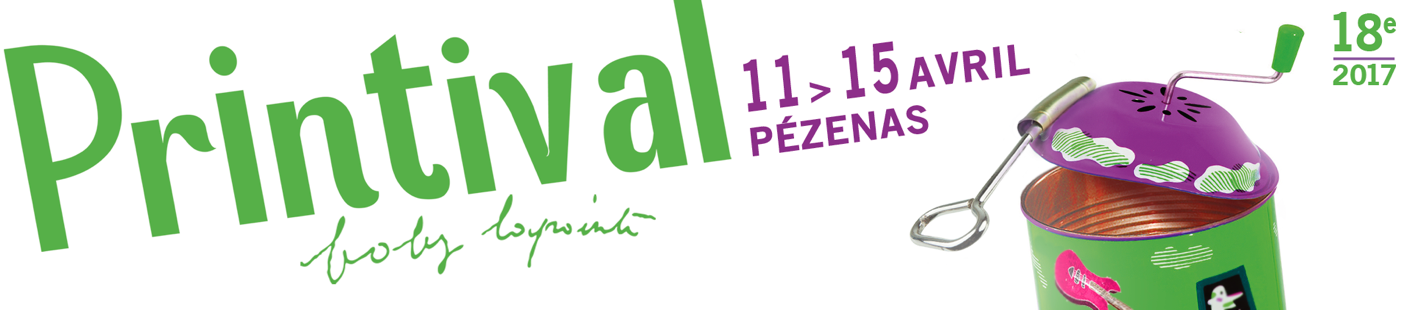 FICHE D’INSCRIPTION BÉNÉVOLESAfin de vous affectez sur la (ou les) commission(s) qui vous correspondent le mieux, et pour préparer votre prise en charge lors du festival, nous vous prions de nous transmettre les informations suivantes au plus vite par mail à l’adresse benevole.printival@gmail.comVeuillez noter que même si nous faisons au mieux pour satisfaire vos demandes, nous ne pouvons pas en garantir 100% …Nom : …………………………  Prénom : …………………….... Date naissance : .. / .. / ….Adresse : ………………………………………………………………………………………………..Téléphone : ……..……….………..   Mail : ……………….………………………………………..Permis : oui / non ; Viendrez-vous avec votre voiture ? : oui / non Besoin d’être hébergé ? oui / nonVOTRE PRÉSENCE LA SEMAINE DU FESTIVAL   Merci de préciser votre jour et heure approximative d’arrivée et de départ : ……………………………………....................................................................................................................................................................................................................................................Par quel moyen de transport ? (voiture, train, bus..) ……………………………………………………..Vos disponibilités de la semaine : (indiquer OUI ou NON)Commentaires :  ……………………………………………………………………………………………………………………………………………………………………………………………………………………………………………………………………………………………………………………………………………………………..…………………………………………………………….……………………….CHOIX DES COMMISSIONS POUR LE FESTIVAL:MERCI DE NOUS INDIQUER 3 COMMISSIONS PAR ORDRE DE PRÉFÉRENCE :COMMISSION N°1 : …………………………………………………………………………………...COMMISSION N°2 : …………………………………………………………………………………...COMMISSION N°3 : …………………………………………………………………………………...Autres informations :Avez-vous des allergies / régimes particuliers ? : oui / nonSi oui les quelles? …………………………………………………………….……………………….Avez-vous d’autres requêtes ? : ………………………………………………………….Cette année, afin de soutenir le festival, et vous rendre adhérent à la structure, nous vous demandons une participation de 5 euros (ou plus, montant de votre choix) à nous remettre lors du festival.Merci de votre engagement et au plaisir de partager cette belle édition ensemble !Pensez à nous renvoyer rapidement cette fiche par mail à l’adresse benevole.printival@gmail.com  Responsables bénévoles PRINTIVAL
Marion NOTTE // 06 15 96 79 54  Anais QUEMERET  // 06 24 88 96 16 DIMANCHE 9 AVRILMATINOUI/NONAPRÈS-MIDIOUI/NONSOIROUI/NONLUNDI 10 AVRILMATINOUI/NONAPRÈS-MIDIOUI/NONSOIR OUI/NONMARDI 11 AVRILMATINOUI/NONAPRÈS-MIDIOUI/NONSOIROUI/NONMERCREDI 12 AVRILMATINOUI/NONAPRÈS-MIDIOUI/NONSOIROUI/NONJEUDI 13 AVRILMATINOUI/NONAPRÈS-MIDIOUI/NONSOIROUI/NONVENDREDI 14 AVRILMATINOUI/NONAPRÈS-MIDIOUI/NONSOIROUI/NONSAMEDI 15 AVRILMATINOUI/NONAPRÈS-MIDIOUI/NONSOIROUI/NONDIMANCHE 16 AVRIL MATINOUI/NON APRÈS-MIDIOUI/NON SOIR (JUSQU’À 19H MAXIMUM) OUI/NONACCUEIL ARTISTESBARRUNS (nécessite un permis de conduire)CUISINE SÉCURITÉ MERCHANDISINGTECHNIQUEACCUEILCOMMUNICATIONAFTERS / BAR DES BÉNÉVOLESRENFORT BILLETTERIE